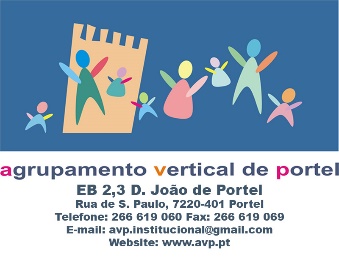 Pedido de Autorização para Substituição de Docentes de Curta DuraçãoExmª SenhoraDiretora do AVP(nome) __________________________________________________________________, (grupo disciplinar/disciplina) _______________________, em serviço no Agrupamento Vertical de Portel, vem solicitar autorização para, no próximo dia ___/____/_____, ser substituído nas seguintes aulas:Agrupamento Vertical de Portel, ______ de _______________ de 20_____Pede deferimentoOs Professores__________________________________________________________________________________________Notas- Entregar na Direção com 48h de antecedência, no mínimo, conjuntamente com o plano de aula.- O professor substituto terá que ser da área disciplinar ou afim, com insuficiência letiva.- Situações passíveis de autorização, desde que respeitem a mancha horária semanal da turma.- O professor será responsável por avisar o grupo-turma, com antecedência, acerca da substituição. Disciplina DiaHoraTurmaProfessor que substitui